Daily Bible Readings – Epiphany 1– January 6 to 11The Eve of the Epiphany of our LordWe welcome the Revd Guy Diakiese Matumona, asistant curate at St John and St Phillip in The Hague, who will be leading our worship today.Song: Opening Words.God in Christ has revealed his gloryCome let us worshipFrom the rising of the sun to its settingThe Lord’s name is greatly to be praised.Give him praise, you servants of the LordO praise the name of the Lord.We  prayAll	Almighty God, to whom all hearts are open, all desires known,and from whom no secrets are hidden:cleanse the thoughts of our heartsby the inspiration of your Holy Spirit,that we may perfectly love you,and worthily magnify your holy name;through Christ our Lord.  Amen.The Summary of the LawThe response to the Summary is:   Amen. Lord, have mercy.Brian will play music in the background as we reflect on our needs for the Lord’s mercy in our lives - 10 -May we who share Christ’s body live his risen life;we who drink his cup bring life to others;we whom the Spirit lights give light to the world.Keep us firm in the hope you have set before us,so we and all your children shall be free,and the whole earth live to praise your name;through Christ our Lord.Amen.The priest pronounces the Final Blessing Notices After the notices we stand to sing the final songFinal Song: Beautiful OneGo in peace to love and serve the LordAll 	in the Name of Christ. Amen.A warm welcome to you all!Please join us for refreshments and fellowship after the service.Today there is also a shared lunch, all are welcome to join.SongsHope of the nations | Brian Doerksen     Speak o Lord |  Keith Getty | Stuart Townend      How great Thou art | Stuart Wesley Keene Hine    Create in me a clean heart | Keith Green       Refiner’s fire | Brian Doerksen    I give myself away | Sam Hinn | William McDowell    He is exalted | Twila Paris    Beautiful One | Tim Hughes- 9 -Refiner’s fireI give myself awayPost Communion Song: He is exaltedPrayer after Communion:[a moment of silence]All	Father of all,we give you thanks and praise,that when we were still far offyou met us in your Son and brought us home.Dying and living, he declared your love,gave us grace, and opened the gate of glory.- 2 -KyrieLord, have mercy.	All	Lord, have mercy.   Christ, have mercy. 	All 	Christ, have mercy.Lord, have mercy. 	All	Lord, have mercy. The Collect:  O God, who by the leading of a star did manifest your only-begotten Son to the Gentiles; Mercifully grant, that we, who know you now by faith, may after this life have the fruition of your glorious Godhead; through the same your Son Jesus Christ our Lord. Amen.New Testament Reading: Ephesians 3:1-12For this reason I, Paul, a prisoner for Christ Jesus on behalf of you Gentiles—assuming that you have heard of the stewardship of God's grace that was given to me for you, how the mystery was made known to me by revelation, as I have written briefly. When you read this, you can perceive my insight into the mystery of Christ, which was not made known to the sons of men in other generations as it has now been revealed to his holy apostles and prophets by the Spirit. This mystery is that the Gentiles are fellow heirs, members of the same body, and partakers of the promise in Christ Jesus through the gospel.Of this gospel I was made a minister according to the gift of God's grace, which was given me by the working of his power. To me, though I am the very least of all the saints, this grace was given, to preach to the Gentiles the unsearchable riches of Christ, and to bring to light for everyone what is the plan of the mystery hidden for ages in God who created all things, so that through the church the manifold wisdom of God might now be made known to the rulers and authorities in the heavenly places. This was according to the eternal purpose that he has realized in Christ Jesus our Lord, in whom we have boldness and access with confidence through our faith in him.This is the word of the Lord.  Thanks be to God. Song: Hope of the nations- 3 -The Gospel:	St Matthew 2:1-12Priest	Hear the Gospel of our Lord Jesus Christ, according to St John.All	Glory to you O Lord.Now after Jesus was born in Bethlehem of Judea in the days of Herod the king, behold, wise men from the east came to Jerusalem, saying, “Where is he who has been born king of the Jews? For we saw his star when it rose and have come to worship him.” When Herod the king heard this, he was troubled, and all Jerusalem with him; and assembling all the chief priests and scribes of the people, he inquired of them where the Christ was to be born.They told him, “In Bethlehem of Judea, for so it is written by the prophet:“‘And you, O Bethlehem, in the land of Judah,are by no means least among the rulers of Judah;for from you shall come a rulerwho will shepherd my people Israel.’”Then Herod summoned the wise men secretly and ascertained from them what time the star had appeared. And he sent them to Bethlehem, saying, “Go and search diligently for the child, and when you have found him, bring me word, that I too may come and worship him.” After listening to the king, they went on their way. And behold, the star that they had seen when it rose went before them until it came to rest over the place where the child was. When they saw the star, they rejoiced exceedingly with great joy. And going into the house they saw the child with Mary his mother, and they fell down and worshiped him. Then, opening their treasures, they offered him gifts, gold and frankincense and myrrh. And being warned in a dream not to return to Herod, they departed to their own country by another way.Priest	This is the Gospel of the LordAll	Praise to you, O Christ.Song: Speak o Lord- 8 -Agnus DeiAll	Lamb of God, you take away the sin of the world,have mercy on us.Lamb of God, you take away the sin of the world,have mercy on us.Lamb of God, you take away the sin of the world,grant us peace.All	We do not presume to come to this your table, O merciful Father, trusting in our own righteousness, but in your manifold and great mercies.  We are not worthy so much as to gather up the crumbs under your table. But you are the same Lord, whose nature is always to have mercy.  Grant us therefore, gracious Lord, so to eat the flesh of your dear Son Jesus Christ, and to drink his blood, that our sinful bodies may be made clean by his body and our souls washed through with his precious blood, and that we may evermore dwell in him, and he in us.  Amen.The CommunionBaptized persons who are communicant members of other Churches which subscribe to the doctrine of the Holy Trinity and are in good standing in their own Church are welcome to Communion.  Come forward with faith, hope, and charity, discerning the Lord’s body.Those who do not wish to receive communion are welcome to come forward for a blessing – you may indicate by crossing your arms over your chest at the altar rail.Medley during CommunionCreate in me a clean heartCreate in me a clean heart, oh God
And renew a right spirit within me
Create in me a clean heart, oh God
And renew a right spirit within meCast me not away from Thy presence, oh Lord
And take not Thy holy spirit from me
Restore unto me the joy of Thy salvation
And renew a right spirit within me- 7 -(we kneel to pray) All glory be to you, our heavenly Father,who, in your tender mercy, gave your only Son our Saviour Jesus Christto suffer death upon the cross for our redemption;who made there by his one oblation of himself once offereda full, perfect and sufficient sacrifice, oblation and satisfactionfor the sins of the whole world;he instituted, and in his holy gospel commanded us to continue,a perpetual memory of his precious death until he comes again.Hear us, merciful Father, we humbly pray,and grant that, by the power of your Holy Spirit,we receiving these gifts of your creation, this bread and this wine,according to your Son our Saviour Jesus Christ’s holy institution,in remembrance of his death and passion,may be partakers of his most blessed body and blood;who, in the same night that he was betrayed, took bread and gave you thanks; he broke it and gave it to his disciples, saying:Take, eat; this is my body which is given for you;do this in remembrance of me.In the same way, after supper he took the cup and gave you thanks;he gave it to them, saying:Drink this, all of you; this is my blood of the new covenant,which is shed for you and for many for the forgiveness of sins.Do this, as often as you drink it, in remembrance of me.All	Amen.[a moment of silence]Let us pray.All	Our Father, who art in heaven, hallowed be thy name;thy kingdom come; thy will be done on earth as it is in heaven.Give us this day our daily bread. And forgive us our trespasses,as we forgive those who trespass against us.And lead us not into temptation; but deliver us from evil. 
For thine is the kingdom, the power and the glory,for ever and ever.Amen.- 4 -The TalkThe Creed We believe in one God, the Father, the Almighty,maker of heaven and earth, of all that is, seen and unseen.We believe in one Lord, Jesus Christ, the only Son of God,eternally begotten of the Father,God from God, Light from Light,true God from true God,begotten, not made,of one Being with the Father;through him all things were made.For us and for our salvation he came down from heaven,was incarnate from the Holy Spirit and the Virgin Maryand was made man.For our sake he was crucified under Pontius Pilate;he suffered death and was buried.On the third day he rose againin accordance with the Scriptures;he ascended into heaven and is seated at the right hand of the Father.He will come again in glory to judge the living and the dead,and his kingdom will have no end.We believe in the Holy Spirit,the Lord, the giver of life,who proceeds from the Father and the Son,who with the Father and the Son is worshipped and glorified,who has spoken through the prophets.We believe in one holy catholic and apostolic Church.We acknowledge one baptism for the forgiveness of sins.We look for the resurrection of the dead,and the life of the world to come. Amen.- 5 -The Intercessions (we kneel or sit) The intercessor prays:  	Lord, in your mercy		We respond:   	Hear our prayer		And at the end:    	Merciful Father		We all say:           	accept these prayers for the sake of your Son				our Saviour Jesus Christ.  Amen.Confession and AbsolutionPriest:	God so loved the world that he gave his only Son Jesus Christto save us from our sins, to be our advocate in heaven,and to bring us to eternal life. John 3:16Let us confess our sins in penitence and faith, firmly resolved to keep God’s commandments and to live in love and peace with all.We pray the following after a moment of silenceAll	Almighty God, our heavenly Father,we have sinned against you and against our neighbourin thought and word and deed,through negligence, through weakness,through our own deliberate fault.We are truly sorry and repent of all our sins.For the sake of your Son Jesus Christ, who died for us,forgive us all that is pastand grant that we may serve you in newness of lifeto the glory of your name.  Amen.The priest proclaims the Absolution – the assurance of God’s forgivenessThe Peace (we stand): 		The peace of the Lord be always with you.We respond: 	and also with you.We offer one another a sign of peaceOFFERTORY SONGYour offerings will be received during this song.The basket is to support the work of this chaplaincy.The red bag is for charitable giving donations - 6 -How great Thou artEucharistic Prayer The Lord be with you.        All	   And also with you.Lift up your hearts.        All 	   We lift them to the Lord.Let us give thanks to the Lord our God.        All 	   It is right to give thanks and praise.It is indeed right, it is our duty and our joy,at all times and in all places to give you thanks and praise,holy Father, heavenly King, almighty and eternal God,through Jesus Christ our Lord.For he is our great high priest, who has loosed us from our sins
and has made us to be a royal priesthood to you, our God and Father.Therefore with angels and archangels, and with all the company of heaven,we proclaim your great and glorious name, for ever praising you and saying:All 	Holy, holy, holy Lord, God of power and might,heaven and earth are full of your glory.Hosanna in the highest.Blessed is he who comes in the name of the Lord.Hosanna in the highest.(we kneel to pray) Holy Trinity DirectoryVan Hogendorpstraat 26, 3581 KE Utrechtwww.holytrinityutrecht.nlThe Bishop of GibraltarRobert Innes (+44 20 7898 1160)ChaplainDavid Phillips (06 124 104 31)revdgphillips@hotmail.comWardens:
Kit de Bolster 
warden@holytrinityutrecht.nl
Adrian Los (Acting Warden)
06 11 88 50 75 adrian_los@yahoo.comChaplaincy Administrator
David Vollmer-Laarman
(06 285 529 53) 
office@holytrinityutrecht.nlCoordinator of Student Ministry
Marten van den Toren
(06 456 222 58)
m.j.vandentoren94@gmail.comLay Pastoral Assistants
Harry Barrowclough harrybar@xs4all.nl
Danielle Los  daniellelos@yahoo.comMaster of the Choir and Organist
Henk Korff (06 53 13 00 86)Treasurer
Beth Houdijk: treasurer@holytrinityutrecht.nlCouncil Secretary
Simon Urquhart:  secretary@holytrinityutrecht.nlSafeguarding Officer
Ineke Cornet (06 571 756 24)
safeguarding@holytrinityutrecht.nl Sacristan
Frank Boneschanscher
(06 200 615 58)Altar Guild
Maria Koppenol  (0645494717)  maria@allea.nlTODAY:Bring and Share Lunch after the service.All are welcome to join! Volunteers wanted for after the service! The church needs to be cleared of all its decorations. Could you please lend a hand?30 December - 13 JanuaryHolidays of our Chaplain David Phillips and his wife Danielle, who will be visiting Thailand.  There will be no mid-week services in this time.  Emergency Contact:            Dec 30-Jan 5 – Jos Strengholt (            January 5-13 – Grant Crowe (0629972303‬)NEXT WEEKMONDAY:6:00 pm Teen Group WWJD. For teenagers from 11 to 16. Contact Nathan Bunt if you are interested or if you are the parent of a teen: 0624686859 or ndbunt@hotmail.com.WEDNESDAY7.30 pm The Road to Maturity. (Mary Pytches) Final session of six. Starts with coffee and tea, finishing 9:30pm. More information: daniellelos@yahoo.com.THURSDAY:8:00 pm – 10:00 pm Choir practice at the parsonage. New singers are welcome!  Contact the Choir Master Henk Korff.FRIDAY:6:00 pm Student Movie Night at the parsonage. you are very welcome to join us for food and discussion! More information: m.j.vandentoren94@gmail.comHYMNS NEXT SUNDAY AT 10.30 am (Healing Service) 89 O worship the Lord in the beauty of holiness; 66 (vs. 2,3,4) Once in royal David's city; 545 O sing a song of Bethlehem; 595 The Son of God his glory hides; 86 (vs. 1,2,3,6) From the Eastern mountains [Tune 1: Evelyns]; 267 Thou, whose almighty wordWords:  copyright © 2000-2006 Common Worship, The Archbishops’ Council,  CCLI licence number 639346Morning PrayerMorning PrayerEvening PrayerEvening PrayerEpiphanyIsaiah 60Luke 3:15-22Isaiah 61John 2:1-11TuesdayHosea 5.8-6.6 Matthew 6.1-18 Hosea 8 1 Thessalonians 4.13-5.11 WednesdayHosea 9 Matthew 6.19-end Hosea 10 1 Thessalonians 5.12-end ThursdayHosea 11 Matthew 7 Hosea 12 2 Thessalonians 1 FridayHosea 13.1-14 Matthew 8.1-17 Hosea 14 2 Thessalonians 2 SaturdayJoel 1 Matthew 8.18-end Joel 2.1-14 2 Thessalonians 3 Welcome to Worship!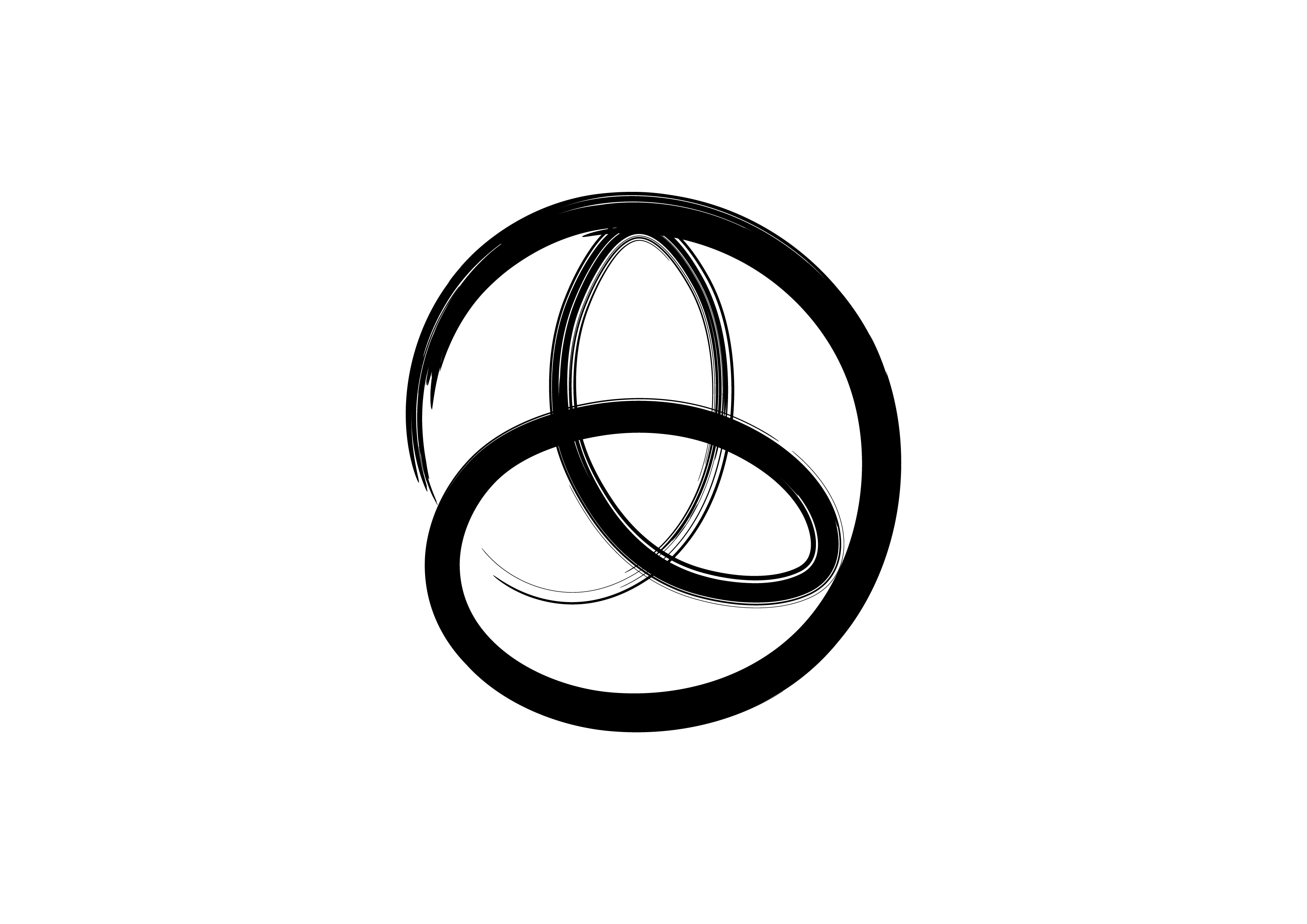 HOLY TRINITY ANGLICAN CHURCH UTRECHTThe Eve of the Epiphany of our Lord1030 January 5 AD 2020 All Age Worship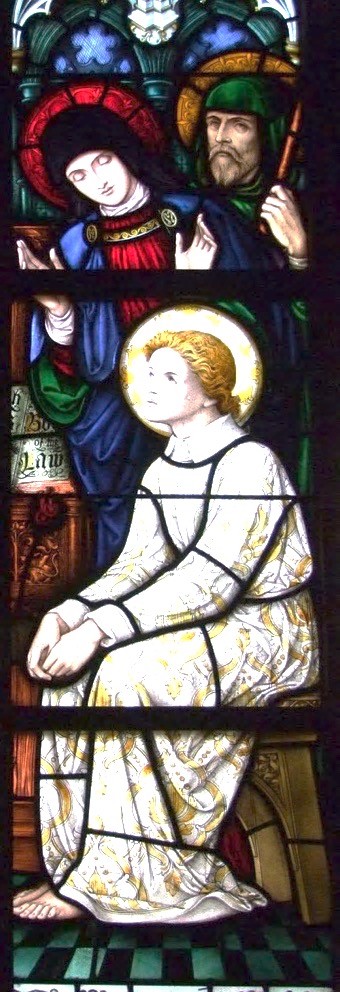 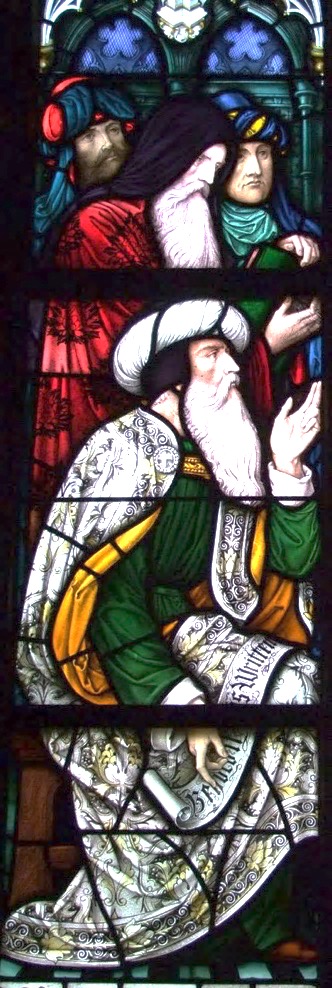 “‘And you, O Bethlehem, in the land of Judah,are by no means least among the rulers of Judah;for from you shall come a rulerwho will shepherd my people Israel.’”Matthew 2:6Welcome to Worship!HOLY TRINITY ANGLICAN CHURCH UTRECHTThe Eve of the Epiphany of our Lord1030 January 5 AD 2020 All Age Worship“‘And you, O Bethlehem, in the land of Judah,are by no means least among the rulers of Judah;for from you shall come a rulerwho will shepherd my people Israel.’”Matthew 2:6Kom en vier nu feesten laat je stem maar horenwant er is een Kindin Bethlehem geborenHet is de Zoon van Godwij willen Hem verhogenKom, zing met ons meeglorie in de hogeGlorie aan de grootste Koningloof de Heer van het heelalHij is naar ons toegekomenwerd geboren in een stalDie het licht is voor de mensenen zijn vrede aan ons geeftHij geeft nieuwe hoopen reden om te zingenzal ons elke dagen overal omringenHij is de Zoon van Godwij willen Hem verhogenKom zing met ons meeglorie in de hogeKom laten wij aanbiddenkom laten wij aanbiddenkom laten wij aanbidden die KoningWonderful so wonderful is Your unfailing loveYour cross has spoken mercy over meNo eye has seen no ear has heardNo heart could fully knowHow glorious how beautiful You areBeautiful One I loveBeautiful One I adoreBeautiful One my soul must singPowerful so powerfulYour glory fills the skiesYour mighty works displayed for all to seeThe beauty of Your majesty        awakes my heart to singHow marvelous how wonderful You areYou opened my eyes to Your wonders anewYou captured my heart with this love'Cause nothing on earth is as beautiful as YouMy soul my soul must singMy soul my soul must singMy soul my soul must singBeautiful OnePurify my heartLet me be as goldAnd precious silverPurify my heartLet me be as goldPure goldRefiner's fireMy heart's one desireIs to be holySet apart for You LordI choose to be holySet apart for You my MasterReady to do Your willPurify my heartCleanse me from withinAnd make me holyPurify my heartCleanse me from my sinDeep withinI give myself away
I give myself away
So You can use me
Here I am here I stand
Lord my life is in Your hands
Lord I'm longing to see
Your desires revealed in meTake my heart take my life
As a living sacrifice
All my dreams all my plans
Lord I place them in Your handsMy life is not my own
To You I belong
I give myself
I give myself to YouHe is exaltedThe King is exalted on highI will praise HimHe is exalted forever exaltedAnd I will praise His nameHe is the LordForever His truth shall reignHeaven and earthRejoice in His holy nameHe is exaltedThe King is exalted on highJesus hope of the nationsJesus comfort for all who mournYou are the source of          heaven's hope on earthJesus light in the darknessJesus truth in each circumstanceYou are the source of         heaven's light on earthIn history You lived and diedYou broke the chains You rose to lifeYou are the hope living in usYou are the Rock in whom we trustYou are the light shining        for all the world to seeYou rose from the dead        conquering fearOur Prince of Peace drawing us nearJesus our hope living        for all who will receiveLord we believeSpeak O Lord as we come to You
To receive the food of Your holy word
Take Your truth plant it deep in us
Shape and fashion us in Your likeness
That the light of Christ might be seen today
In our acts of love and our deeds of faith
Speak O Lord and fulfil in us
All Your purposes for Your gloryTeach us Lord full obedience
Holy reverence true humility
Test our thoughts and our attitudes
In the radiance of Your purity
Cause our faith to riseCause our eyes to see
Your majestic love and authority
Words of power that can never fail
Let their truth prevail over unbeliefSpeak O Lord and renew our minds
Help us grasp the heights of Your plans for us
Truths unchanged from the dawn of time
That will echo down through eternity
And by grace we'll stand on Your promises
And by faith we'll walk as You walk with us
Speak O Lord till Your church is built
And the earth is filled with Your gloryO Lord my God when      I in awesome wonderConsider all the works      Thy hand hath madeI see the stars I hear the mighty thunderThy pow'r throughout the universe displayedThen sings my soul      my Saviour God to TheeHow great Thou art how great Thou artThen sings my soul      my Saviour God to TheeHow great Thou art how great Thou artWhen through the woods      and forest glades I wanderAnd hear the birds sing sweetly in the treesWhen I look down      from lofty mountain grandeurAnd hear the brook      and feel the gentle breezeAnd when I think      that God His Son not sparingSent Him to die I scarce can take it inThat on the Cross my burden gladly bearingHe bled and died to take away my sinWhen Christ shall come      with shout of acclamationAnd take me home what joy shall fill my heartThen shall I bow in humble adorationAnd there proclaim      my God how great Thou art